Ms. Flaherty’s Classroom News         for the Week of February 27, 2017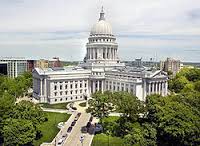 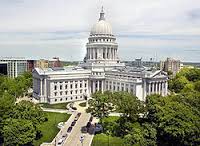 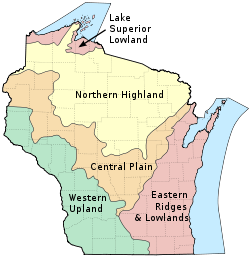 